Dear partners,Kindly be invited to participate in the tender  for company Life:) Belarus (member of Turkcell group) for the purchase of 1pc of Subrack ION-B TPRN64 ANDREW (complete with DC, power supply in set) 12 slots.The appearance and technical requirements please find in the attachment. Price should include delivery cost and proposal should be provided on DAP-Minsk condition for non-residents and DDP-Minsk (all costs) for residents.For technical questions please contact with Valery Shrubok, mob. +375 25 9090456,For commercial – Olga Golushko mob. +375 25 9090724.Please send your proposal for that email - tender@life.com.by until 25.04.2024Best regards,Направляя коммерческое предложение для участия в закупке потенциальный контрагент подтверждает, что ознакомлен с политикой "По борьбе со взяточничеством и коррупцией" группы компаний Turkcell, дочерним предприятием которой является ЗАО "БеСТ», принимает и соглашается с ее принципами.  Политика размещена на сайте www.life.com.by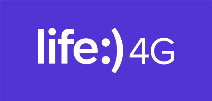 Tenderlife.com.by